FOR IMMEDIATE RELEASEContact:		Kelly Winkler				Jocelyn Hutt			White Good				White Good			717-690-9768				717-725-0291			kwinkler@whitegood.com		jhutt@whitegood.com NKBA Promotes Ryerson, Krueger to Director LevelBoth executives take on expanded responsibilities for additional departments HACKETTSTOWN, NJ — (February 15, 2019) — The National Kitchen & Bath Association (NKBA), the authority on all things residential kitchen and bath, has promoted Pamela Ryerson and Nicole Krueger  to director positions. Ryerson, who previously held the position of KBIS, Conference and Events Manager, has been promoted to Director of Marketplace, and Krueger, the association’s Controller, is now Director of Finance and Administration. The appointments were effective Jan. 28, 2019.In her new post, Ryerson continues to manage the annual KBIS trade show and the Events and Marketing teams at NKBA. She has assumed responsibility for the Industry Relations department, which includes Elle H-Millard, the association’s Manager of Industry Relations and an NKBA Insider. Ryerson reports to Suzie Williford, Executive Vice President of Industry Relations and Chief Strategy Officer.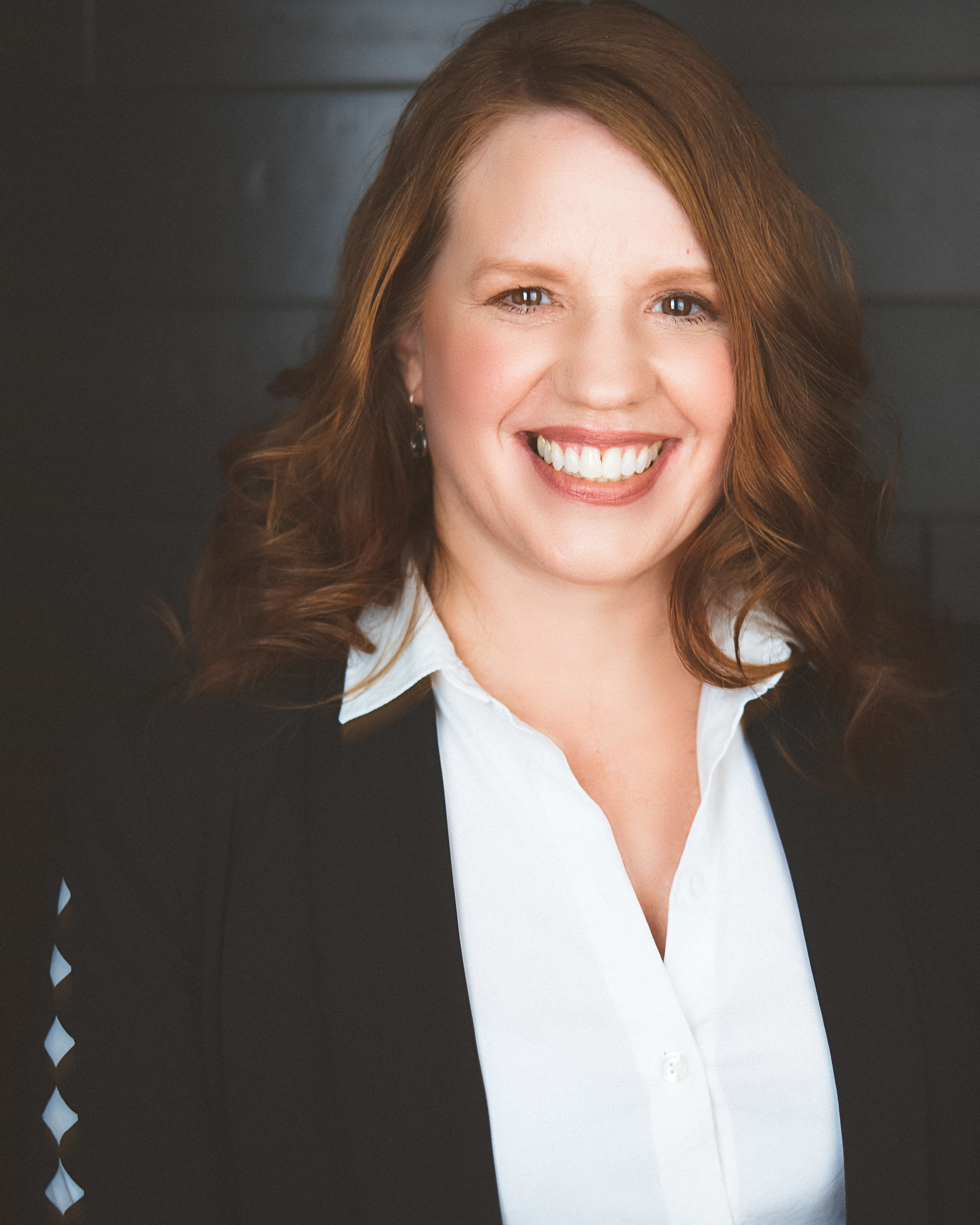 As Director of Finance and Administration, Krueger continues to manage the finance team and has assumed responsibility for the Human Resources and Building/Production departments. Additionally, Krueger is serving as interim Director of Technology. Krueger’s team includes Julie Wescott, Business Transformation Manager; Robert Pattky, Manager of Production Support and Building Services, and Liz Hickey, Human Resources Generalist. Krueger reports to Bill Darcy, CEO.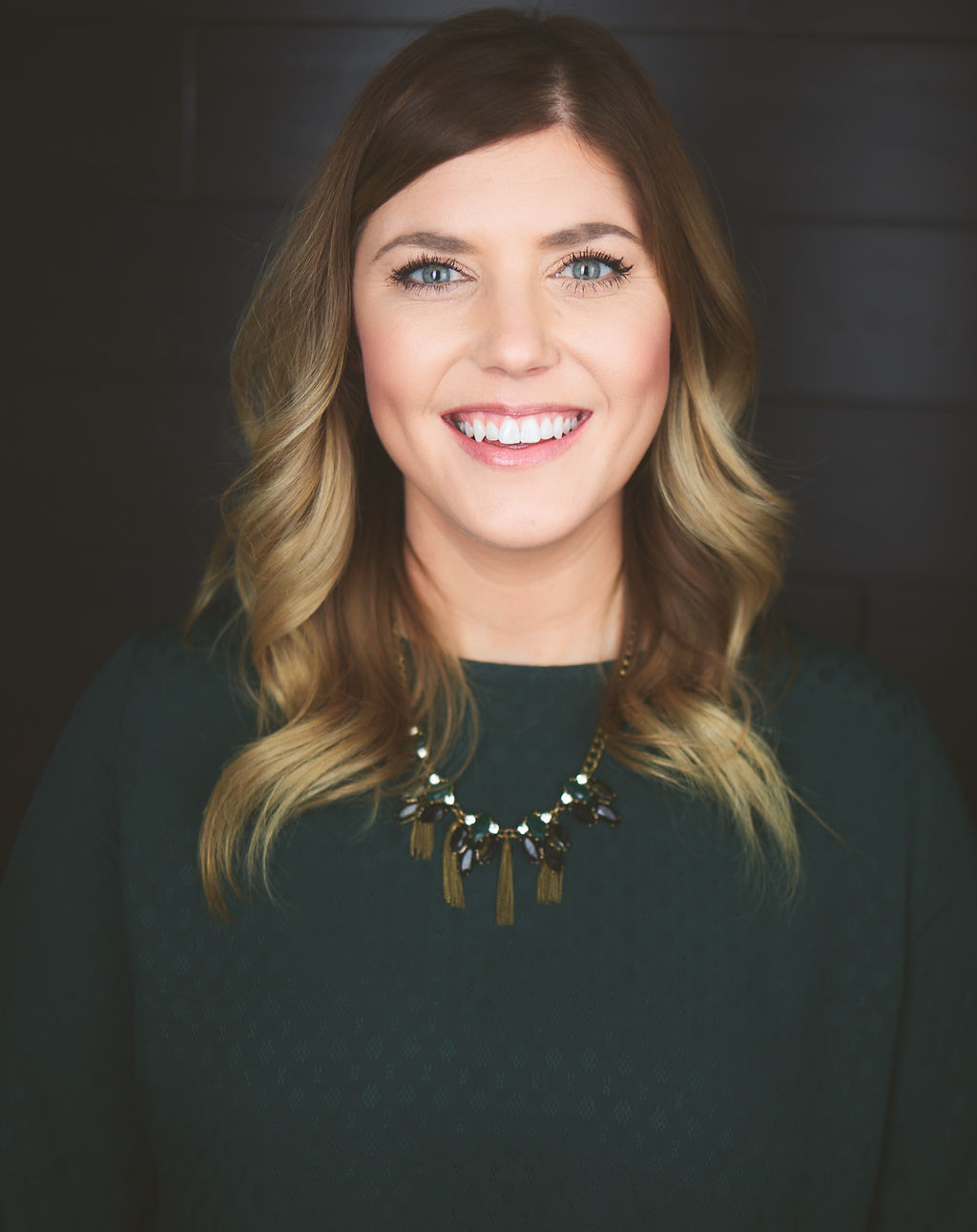 “We hold both of these consummate professionals in the highest regard, as they’ve each shown dedication and enthusiasm in their respective positions,” said Williford. “Pam worked tirelessly on the KBIS show, and Nicole has proven herself in a relatively short period of time, so it was an easy decision to expand their roles within the NKBA.”-more-About the National Kitchen & Bath Association and the Kitchen & Bath Industry ShowThe National Kitchen & Bath Association (NKBA) is the not-for-profit trade association that owns the Kitchen & Bath Industry Show® (KBIS), as part of Design & Construction Week® (DCW). With nearly 14,000 member companies representing tens of thousands of members in all segments of the kitchen and bath industry, the NKBA has educated and led the industry since the association’s founding in 1963. The NKBA envisions a world where everyone enjoys safe, beautiful and functional kitchen and bath spaces. The mission of the NKBA is to inspire, lead and empower the kitchen and bath industry through the creations of certifications, marketplaces and networks. For more information, visit NKBA.org or call 1-800-THE-NKBA (843-6522). KBIS® and NKBA® are registered trademarks of the National Kitchen & Bath Association.###